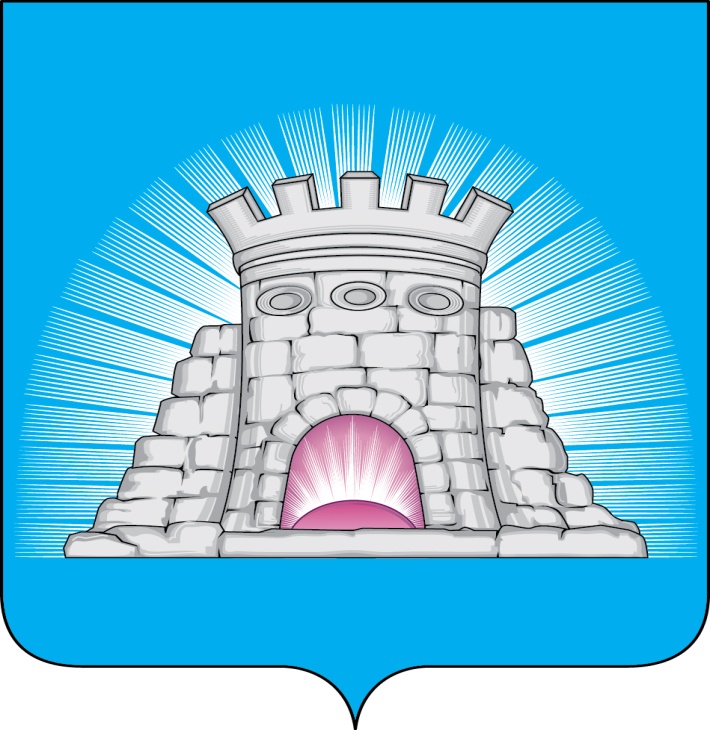                           П О С Т А Н О В Л Е Н И Е28.12.2022  №  2362/12г. ЗарайскОб исполнении муниципального задания, установленногов отношении Муниципального бюджетного учреждения«Загородный стационарный детский оздоровительныйлагерь «Осетр» на 2022 год     	В соответствии с  Федеральными законами от 29.11.2021 № 384-ФЗ «О внесении изменений в бюджетный кодекс Российской Федерации и отдельные законодательные акты Российской Федерации и установлении особенностей исполнения бюджетов бюджетной системы Российской Федерации в 2022 году»,    от 06.10.2003 № 131-ФЗ «Об общих принципах организации местного самоуправления в Российской Федерации», решением Совета депутатов городского округа Зарайск Московской области от 16.12.2021 № 81/1 «О бюджете городского округа Зарайск Московской области на 2022 год и на плановый период 2023 и 2024 годов», в связи с определением в МБУ ЗСДОЛ «Осетр» пункта временного размещения граждан, вынужденно покинувших территорию Украины, прибывших в экстренном массовом порядке на территорию Российской Федерации, в том числе на территорию городского округа Зарайск Московской области»; учитывая постановление Правительства Московской области от 22.02.2022 № 136/7 «Об обеспечении временного размещения граждан, вынужденно покинувших территорию Украины, прибывших в экстренном массовом порядке на территорию Российской Федерации, на территории Московской области», постановление губернатора Московской области от 21.02.2022 № 51-ПГ «О введении на территории Московской области режима повышенной готовности для органов управления сил Московской области системы предупреждения и ликвидации чрезвычайных ситуаций в связи с массовым прибытием в Московскую область граждан, вынужденно покинувших территорию Украины», постановление главы городского округа Зарайск Московской области от 22.02.2022 № 275/2 «Об обеспечении временного размещения граждан, вынужденно покинувших территорию Украины, прибывших в экстренном массовом порядке на территорию Российской Федерации, на территорию городского округа Зарайск Московской области»,    													010482                                П О С Т А Н О В Л Я Ю:установить, что муниципальное задание, установленное в отношении Муниципального бюджетного учреждения «Загородный стационарный детский оздоровительный лагерь «Осетр» городского округа Зарайск на 2022 год, не признается невыполненным в случае недостижения (превышения допустимого (возможного) отклонения) показателей муниципального задания, характеризующих объем оказываемых муниципальных услуг (выполняемых работ), а также показателей муниципального задания, характеризующих качество оказываемых муниципальных услуг (выполняемых работ), если такие показатели установлены в муниципальном задании.  Глава городского округа Зарайск В.А. ПетрущенкоВерноНачальник службы делопроизводства 		 Л.Б. Ивлева 28.12.2022Послано: в дело, Гулькиной Р.Д., УО – 2 экз., СВ со СМИ, прокуратура.Н.А. Павлова8 496 66 2-45-42